Wapello Community School DistrictBoard of DirectorsRegular Meeting8-20-19The Wapello Board of Education met in open session for their regular monthly meeting at 5:00 p.m. at the Central Administration Building Board Room.  Those present included Duane Boysen, Doug Housman, Doug Meeker, Eric Smith, Matt Stewart, Supt. Peterson, Board Secretary Eric Small, and a representative of the news media was also present. Doug Housman was absent, Call to Order:  President Duane Boysen called the meeting to order at 5:00 p.m.Approval of Agenda:  Motion by Smith and seconded by Meeker to approve the agenda.  Motion carried with a 4-0 voice vote.  Community Forum:  Thad Witte was asking about an update on the Wrestling Coach and Wrestling Program.  The AD is still in the process of interviewing candidates and she hopes to have a selection made before the September meeting.  He also asked if there had been any discussion as to combining with another school, at this time there has not been.  Tour of District Facilities:  The board took a tour of the district facilities to look at projects that were completed over the summer and those that are still being finished in the final few days of summer.  Doug Housman arrived at 5:15 Special Commendations:  Approval of Minutes: Motion by Smith and seconded by Housman to approve the minutes as prepared.  Motion carried with a 5-0 voice vote.Approval of Bills:  Motion by Smith and seconded by Housman to approve the bills presented for payment with added pre-approvals.  Motion carried with a 5-0 voice vote.Financial Report:  Motion by Meeker and seconded by Housman to approve the financial report for July 2019.  Motion carried with a 5-0 voice vote.  Administrative Reports:Supt. Peterson –Elementary Casework UpdateFire Marshal ReportRequired Immunizations for 7th and 12th gradersSIAC Committee Meeting on September 4th at 6:00 p.m. IASB Convention November 20-21Upcoming Meetings/Travel ScheduleHigh School Principal Steve Bohlen - Back to School Night will be on 8/21 along with 6th Grade OrientationHacking Leadership Book StudyHelp for Billy Book StudyEmpower- What happens when students own their learning Book StudySummer Training RecapMental Health TrainingFierce ConversationsInstructional FrameworkSAI ConferenceBrett Nagle, Elementary Principal - Back to School Night will be held on 8/21Half of the staff was in a workshop today in OttumwaReading Training will be taking place the next two days School year will kick off on FridayActivity Director – Michelle Wade Athletic UpdateHigh School Fall Sports and Activities have all begunWrestling Coach Candidates are being conductedTraining Room has been given a face lift this summerDuty Sign Up will be released to the staff later this weekActivity UpdateTechnology - Michelle WadeChrome books will be rolled out this week Curriculum - Jaci Thornburg - Professional Development UpdateCurriculum and InstructionPersonnela.        Terminations - Noneb.         HiresJoyce Blitsch, PK-12 ELL - Motion by Smith and seconded by Meeker to approve the contract for Joyce Blitsch.  Motion carried with a 5-0 voice vote. Bailey Lanz, Elementary Library Associate - Motion by Housman and seconded by Meeker to approve the contract for Bailey Lanz as Elementary Library Associate.  Motion carried with a 5-0 voice vote. Ashley Brockway, Asst. Varsity Softball -    Brittani Beeding, JH Softball Coach - Brandon Brown, Head Boys Baseball Coach - Ashley Hahnbaum, Head Girls Softball Coach - Trenton Massner, JH Baseball Coach - Micah Peck, Summer Band Contract - Ken Spielbauer, JH Baseball Coach - Matt Stewart, Asst Baseball Coach - Tabled until the next meeting.Motion by Meeker and seconded by Smith to approve Summer Coaches and Appointments numbers 3-9 above.  Motion carried on a 3-2 (Boysen, Stewart) voice vote.Professional Learning Community Facilitators $750 Contracts - Jane Bostian, Laura Daisy, Jeanna Gerot, Sam Hellberg, Dayna Kinsey, Kristen Marshall, Todd Parsons, Abby Shafer, and Karen Spielbauer - Motion by Housman and seconded by Meeker to approve the PLC Facilitator Contracts.  Motion carried with a 5-0 voice vote.  c.         ResignationsKami Fry, Elementary Library Associate - Motion by Housman and seconded by Smith to approve the resignation of Kami Fry.  Motion carried with a 5-0 voice vote.  New Business:Consideration to Approve Fundraisers -    Blanket Approval for T-Shirt Fundraisers for the 19-20 School YearMotion by Smith and seconded by Meeker to approve the fundraiser presented for approval.  Motion carried with a 5-0 voice vote.  Consideration to Approve Review/Revisions to Board Policies –Supt. Peterson recommended to the board that they approve the review of the following policies:                   710.1    (School Food Program)	            710.2    (Free or Reduced Cost Meals Eligibility)            710.3    (Vending Machines)            710.4    (Meal Charges)Superintendent Peterson recommended no changes and asked that the board approve the review of the policies listed above.  Motion by Stewart and seconded by Meeker to approve review and revision to the board policies stated above.  Motion carried with a 5-0 voice vote. Discussion of Non-Certified Staff Pay Scales for 2020-2021 - Superintendent Peterson discussed with the board the possibility of revising the Non-Certified Staff Pay Scales for 2020-2021.  Superintendent Peterson asked that the board consider additional pay for employees that deal with bodily fluids or take on additional job responsibilities.  He also asked that the flexibility be inserted into the plan to freeze someone on the pay scale for unsatisfactory job performance.  Supt. Peterson will develop a proposed document that can be used when evaluating individuals for raises that will take into account these criteria that have been discussed.  Consideration to Allow Community Group to Use School Weight Room - There has been a request by a group of community members to be allowed to use the school weight room until a new fitness center is ready to open downtown.  Supt. asked the board for their input on this request.  Brian Shafer acted as a spokesperson for this group of approximately 33 people that may be interested in using the Weight Room in the interim period until the Fitness Center is finished downtown.  Duane Boysen indicated that he could not support this proposal, every year since the Weight Room has been finished, someone has wanted to change the operation.  Since this was built with school funds, Duane wants to keep this exclusive to the students and staff and make sure that it is available and kept in good shape for the students.  Doug Housman is open to the idea; it could generate some revenue to maintain the facility and also it generates community support.  AD, Michelle Wade also added that possibly if this were going to go forward, could this be possible to attach to an Athletic Booster Membership of some sort?  Motion by Housman to form a pilot group to use the weight room for 30 days, motion was seconded by Smith.  Carried 3-2Consideration to Approve Purchase of Chrome Book Devices - Michelle Wade, Technology Coordinator presented two quotes to purchase a new set of Chrome Books for the 6-12 building.  It is her intent to purchase a new set each year and have the devices stay with a student for the duration of their time in the 6-12 building.  CDW submitted a quote in the amount of $27,300 and BetisDirect submitted a quote in the amount of $27,846.  Motion by Meeker and seconded by Smith to approve the purchase of a new set of Chrome Books in the amount of $27,846 from CDW.  Motion carried with a 4-1(Stewart) voice vote.  Update From Building Committee - Eric Smith and Doug Housman reported on a recent Building Committee meeting that was held with the following items ready for approval to be completed:There was a discussion on the heater replacement in room 26.  This is the room that had a steam leak.  There was a discussion on replacing the unit, repairing the coils, or possibly looking at installing a system that would use a hotel style of heater/air conditioner.  Set Date for September Board Meeting:Motion by Stewart and seconded by Smith to set the March Board meeting for Wednesday, September 18, 2019 at 6:00 p.m.   The motion carried with a 5-0 voice vote.Closed Session pursuant to Code of Iowa Section 21.5(1)(i) to evaluate the professional competency of an individual whose appointment, hiring, performance, or discharge is being considered when necessary to prevent needless and irreparable injury to that individual’s reputation and that individual requests a closed session.  Motion by Smith and seconded by Housman to go into closed session pursuant to Code of Iowa Section 21.5(1)(i) at 8:00 p.m.   Roll call vote was taken with all members voting “aye”.Motion by Smith and seconded by Meeker to come out of closed session at 9:15 p.m. Roll call vote was taken with all members voting “aye”.Adjournment:Motion by Stewart and seconded by Meeker to adjourn.  Motion carried with a 5-0 voice vote.  The meeting was adjourned at 9:15 p.m.             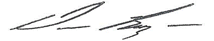 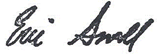    Duane Boysen, President                             	  Eric Small, Secretary